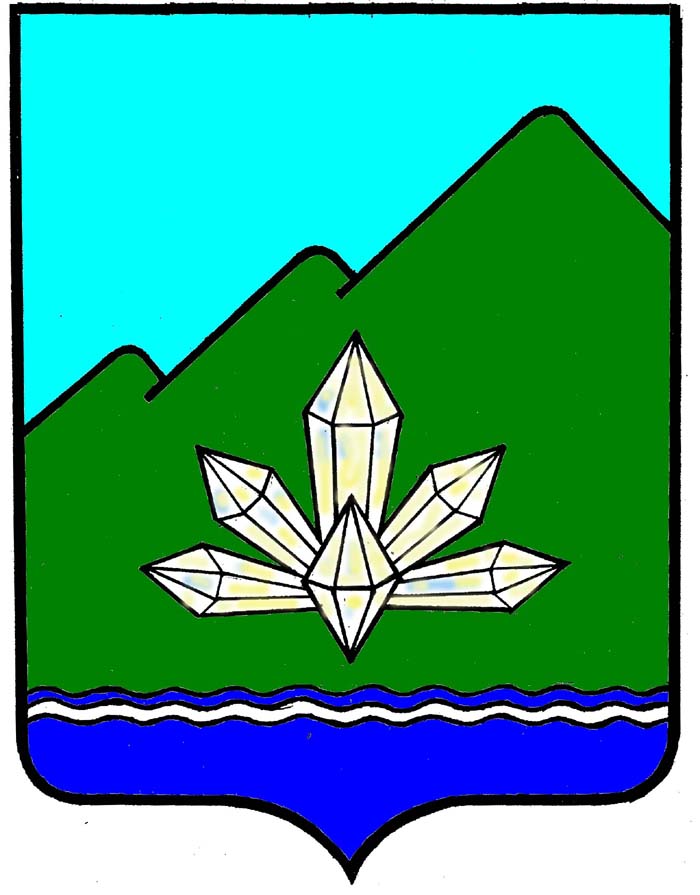 Приморский крайДума Дальнегорского городского округашестого созываРЕШЕНИЕ28 апреля 2016 года                   г. Дальнегорск                                   № 467О проекте Положения «О сохранении, использованиии популяризации объектов культурного наследия(памятников истории и культуры), находящихся всобственности Дальнегорского городского округа,охране объектов культурного наследия (памятниковистории и культуры) местного (муниципального)значения, расположенных на территории Дальнегорскогогородского округа» (второе чтение)Рассмотрев и обсудив поступившие поправки к проекту Положения «О сохранении, использовании и популяризации объектов культурного наследия (памятников истории и культуры), находящихся в собственности Дальнегорского городского округа, охране объектов культурного наследия (памятников истории и культуры) местного (муниципального) значения, расположенных на территории Дальнегорского городского округа» (второе чтение), руководствуясь Федеральным законом от 06.10.2003 года №131-ФЗ «Об общих принципах организации местного самоуправления в Российской Федерации», Уставом Дальнегорского городского округа, Регламентом Думы Дальнегорского городского округа,Дума Дальнегорского городского округаРЕШИЛА:1. Принять проект Положения «О сохранении, использовании и популяризации объектов культурного наследия (памятников истории и культуры), находящихся в собственности Дальнегорского городского округа, охране объектов культурного наследия (памятников истории и культуры) местного (муниципального) значения, расположенных на территории Дальнегорского городского округа» во втором чтении.2. Настоящее решение вступает в силу с момента принятия.Председатель ДумыДальнегорского городского округа                                                         С.В. Артемьева